أحداث 9 أفريل 1938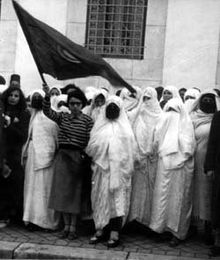 وقع الصدام مع قوات الاحتلال أيام 8 و 9 أفريل 1938 بسبب اعتقال زعيم الشباب علي البهلوانسقط خلالها عدد كبير من القتلى و الجرحى في صفوف المتظاهرين الذين نادوا ببرلمان تونسيوتم إثرها اعتقال أعضاء الديوان السياسي و منع صدور  صحف الحزب الحر الدستوري الجديد.